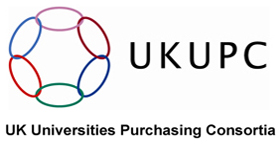 UKUPC Brexit QuestionnairePlease can you answer the following questions in relation to Brexit. Please ensure all responses are in relation to your business and your supply chain. If any responses are different on a regional basis then please advise in your response.Q1. What do you see as the potential impacts from Brexit in relation to Labour considerations and what mitigating actions do you have in place. Please provide a detailed response and consider the bullet points below in your response.Labour considerations:-Staff retention/recruitment issues at supplier-Staff wage cost pressures-Key skills shortages-Reliance on staff movement between EU & GB-Migrant labour being used for both goods and servicesResponse to Q1Potential Impacts:Mitigating Actions: Q2. What do you see as the potential impacts from Brexit in relation to your Supply Chain and what mitigating actions do you have in place. Please provide a detailed response and consider the bullet points below in your response.Supply Chain:-Ensuring continuity of supply and alternative supply (to UK and Northern Ireland where applicable).-Potential for extended lead times/delayed availability and impacts on stock flow/levels-Potential delays at ports or alternative ports considered (UK and Northern Ireland where applicable).-Offshore manufacture or origin-Reliance on component/subsidiary imports from EU-Backlogs in achieving customs clearance for Non-EU originating products -Exposure of supply chain partnersResponse to Q2Potential Impacts:Mitigating Actions: Q3. What do you see as the potential impacts from Brexit in relation to Regulatory requirements and what mitigating actions do you have in place. Please provide a detailed response and consider the bullet points below in your response.Regulatory:-Product compliance uncertainty-Potential Tariff charges-Data TransferResponse to Q3Potential Impacts:Mitigating Actions: Q4. What do you see as the potential impacts from Brexit in relation to Commercial aspects and what mitigating actions do you have in place. Please provide a detailed response and consider the bullet points below in your response.Commercial:-exposure to foreign exchange volatility-potential exposure to duties/tariffs if “no deal”-Potential of supplier withdrawal/relocation-Dependency/exposure to funding & investment availability-Extent of EU market importance.-Ability to continue to meet the contractual commitments of the Framework Agreement in the event of a WTO exit-Any anticipated substantial contractual changes or variations to the specification or terms and conditions as a direct result of leaving the UKResponse to Q4:Potential Impacts:Mitigating Actions: 